Today’s ServiceJan 3, 2021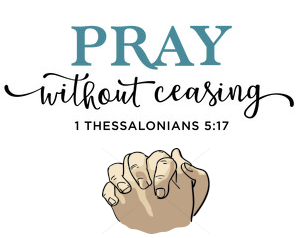 Call to Worship                                                                                                                                                                                       Hymn Announcements Prayer RequestsMusicSermonCommunion From the PastorAfter exhorting the believers in Galatia and warning them of the things they should avoid (Gal. 5:1—6:8), Paul knew they would be feeling overwhelmed with the responsibilities of the Christian life. So he encourages them with the words of v. 9: “Let us not become weary in doing good, for at the proper time we will reap a harvest if we do not give up.”  In view of our own natural weakness and the opposition of the kingdom of evil and evil men, the best intentions for doing good can be easily derailed.  But there are things we can do to minimize weariness. Jesus scheduled times of rest; did not overcommit (Mark 6:31).  Discernment is essential. God will provide.  He will ordain the means to accomplish His ends.  We will not give up, because our Lord is faithful: “Always give yourselves fully to the work of the Lord, because you know that your labor in the Lord is not in vain” (1 Cor. 15:58).   Is it worth serving the Lord?  Paul says, “Yes!”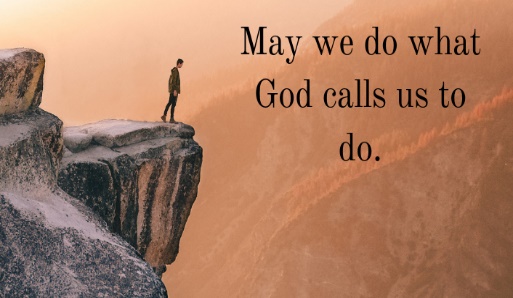 Pastor Tony               Church Information       Last Week’s giving:    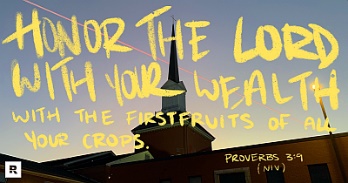       $675 + Online: $340 = $1,015EldersTony Raker (Pastor)..……………….  pastor@graceevfreechurchva.orgDelmas (Moe) Ritenour….…………………………..  moemar@shentel.net Finance:   Linda Fraley ………………………………..  lindaf12@shentel.net IT & Media:  Rob Moses & Scott TuckerBulletin: Rob Moses ……………….  admin@graceevfreechurchva.org Breakfast: Tammy Copeland ……….…tammyscopeland@gmail.com 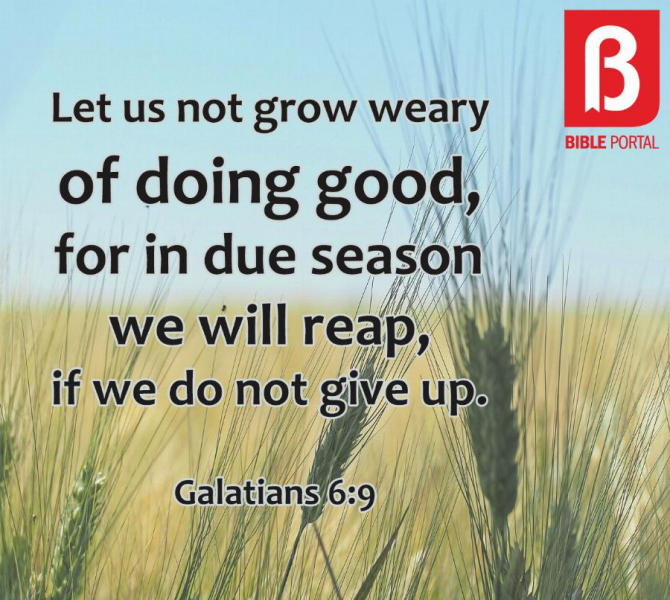 718 E Queen Street, Strasburg, VA 22657,     540-465-4744 msg ph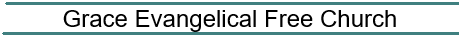   https://graceevfreechurchva.orgPlease turn off or mute cell phonesNotes: 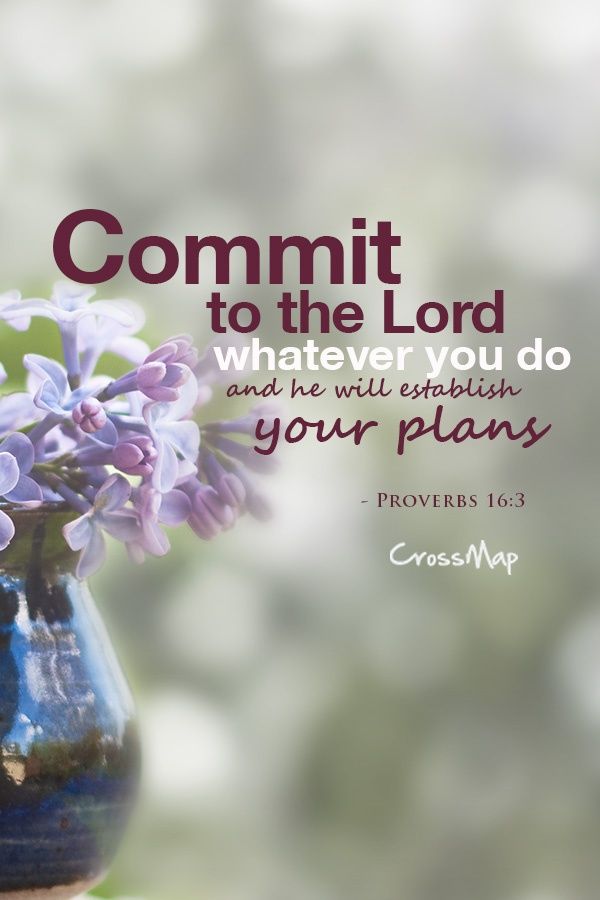 